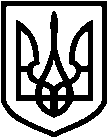 СВАТІВСЬКА РАЙОННА ДЕРЖАВНА АДМІНІСТРАЦІЯ ЛУГАНСЬКОЇ ОБЛАСТІРОЗПОРЯДЖЕННЯголови районної державної адміністрації26.12.2018	м. Сватове	№ 1018Про затвердження технічної документації із землеустрою щодо встановлення (відновлення) меж земельної ділянки в натурі (на місцевості) єдиним масивом (пасовища чисті, контур № 934-а, Гончарівська сільська рада)Розглянувши колективну заяву від 04 грудня 2018 року громадян - власників десяти сертифікатів на право на земельну частку (пай) (додається) про затвердження технічної документації із землеустрою щодо встановлення меж земельної ділянки в натурі (на місцевості) єдиним масивом (пасовища чисті, контур № 934-а) із земель ВАТ «Учбовий», розташованої за межами населених пунктів, на території, яка за даними Державного земельного кадастру враховується у Гончарівській сільській раді Сватівського району Луганської області, розробленої ПП «ОБЛАСНИЙ ЦЕНТР ВПРОВАДЖЕННЯ «АГРОЦЕНТРНАУКА», керуючись статтями 17, 81, пунктами 2, 9, 16, 17 розділу Х «Перехідні положення» Земельного кодексу України, Законом України «Про порядок виділення в натурі (на місцевості) земельних ділянок власникам земельних часток (паїв)», пунктом 6 розділу ІІ «Прикінцеві та перехідні положення» Закону України «Про внесення змін до деяких законодавчих актів України щодо розмежування земель державної та комунальної власності» від 6 вересня 2012 року № 5245-VI, Законом України «Про землеустрій», статтями 21, 41 Закону України «Про місцеві державні адміністрації», враховуючи розпорядження голови Сватівської райдержадміністрації від 11 вересня 2018 року № 658 «Про надання дозволу на виготовлення технічної документації із землеустрою щодо встановлення (відновлення) меж земельних ділянок в натурі (на місцевості) єдиним масивом (пасовища чисті, контур № 934 а, Гончарівська сільська рада)», зобов’язую:	1. Затвердити «Технічну документацію із землеустрою щодо встановлення меж земельної ділянки в натурі (на місцевості) громадянам – членам ВАТ «Учбовий» для ведення товарного сільськогосподарського виробництва, розташованої за межами населеного пункту контур № 934-а (пасовища чисті єдиним масивом) на території, яка за даними державного земельного кадастру враховується на території Гончарівської сільської ради Сватівського району Луганської області».	2. Передати у спільне користування земельну ділянку єдиним масивом (пасовища чисті, контур № 934-а) загальною площею 17,3000 га громадянам -власникам десяти сертифікатів на право на земельну частку (пай) згідно зі списком що додається, із земель ВАТ «Учбовий», розташовану за межами населених пунктів, на території, яка за даними Державного земельного кадастру враховується у Гончарівській сільській раді Сватівського району Луганської області, для ведення товарного сільськогосподарського виробництва.В.о. голови райдержадміністрації	О.ЛИБА